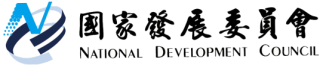 國家發展委員會 新聞稿發布日期：104年11月27日聯 絡 人：吳明蕙、徐志宏聯絡電話：2316-5851、5855104年10月份景氣概況104年10月，景氣對策信號連續第5個月呈現藍燈，綜合判斷分數已較上月增加1分至15分，9項構成項目中，貨幣總計數M1B與機械及電機設備進口值均為綠燈，其餘項目則為黃藍燈或藍燈；景氣領先與同時指標持續下跌，但兩者跌幅均逐月縮小，顯示景氣雖仍處於低緩狀態，但止跌跡象已漸浮現。展望未來，主要國際機構對明年全球經濟成長預測均優於今年，加以電子業庫存去化可望在年底逐漸結束，有助於明年出口恢復成長。民間投資方面，半導體及相關供應鏈業者為因應物聯網、巨量資料商機，並維持製程領先地位，應會持續擴充高階產能之投資。民間消費受惠於薪資持續成長、零售通路年底促銷，加上政府推出「消費提振措施」點火帶動，買氣應可延續；惟近來實施無薪假人數增加，對民眾購買意願之影響應密切留意。整體而言，目前景氣已有止跌，未來可望逐漸回升，但仍須留意全球經濟風險。景氣對策信號（詳圖1、圖2）104年10月景氣對策信號維持藍燈，綜合判斷分數為15分，較前月增加1分。9項構成項目中，機械及電機設備進口值由黃藍燈轉為綠燈，分數增加1分；其餘構成項目燈號維持不變。各構成項目除製造業營業氣候測驗點之單位為點外，其餘均為與上年同月相比的變動率；除股價指數外均經季節調整。個別構成項目說明如下：貨幣總計數M1B變動率：由上月6.6%增為6.7%，燈號維持綠燈。股價指數變動率：由上月-11.1%增為-3.0%，燈號續為黃藍燈。工業生產指數變動率：由上月下修值 -5.1%減為 -5.5%，燈號仍為藍燈。非農業部門就業人數變動率：由上月1.0%減為0.9%，燈號續呈黃藍燈。海關出口值變動率：由上月-6.6%增為-5.0%，燈號維持藍燈。機械及電機設備進口值變動率：由上月上修值 -5.5%增為 8.7%，燈號由黃藍燈轉呈綠燈。製造業銷售量指數變動率：由上月上修值-4.6%增為-3.0%，燈號仍為藍燈。批發、零售及餐飲業營業額變動率：由上月-4.2%增為 -3.1%，燈號維持藍燈。製造業營業氣候測驗點：由上月90.0點增為91.2點，燈號續為藍燈。景氣指標領先指標領先指標不含趨勢指數為97.58，較上月下跌0.09%，雖連續14個月下跌，但跌幅已逐月縮減（詳表1、圖3）。7個構成項目經去除長期趨勢後，外銷訂單指數、實質貨幣總計數M1B較上月上升，其餘5項：核發建照面積、股價指數、製造業營業氣候測驗點、SEMI半導體接單出貨比，以及工業及服務業受僱員工淨進入率則較上月下滑。同時指標同時指標不含趨勢指數為97.90，較上月下跌0.07%，雖連續12個月下跌，但跌幅亦逐月縮減（詳表2、圖4）。7個構成項目經去除長期趨勢後，4項較上月上升，分別為：實質機械及電機設備進口值、實質海關出口值、電力（企業）總用電量、製造業銷售量指數；其餘3項：工業生產指數、非農業部門就業人數，以及批發、零售及餐飲業營業額則較上月下滑。落後指標	落後指標不含趨勢指數為100.37，較上月下跌0.30% （詳表3、圖5）。6個構成項目經去除長期趨勢後，除全體貨幣機構放款與投資較上月上升外，其餘5項：失業率、製造業存貨率、工業及服務業經常性受僱員工人數、製造業單位產出勞動成本指數，以及金融業隔夜拆款利率則較上月下滑。下次發布日期為 104年12月28日（星期一）下午4時圖1  近1年景氣對策信號走勢圖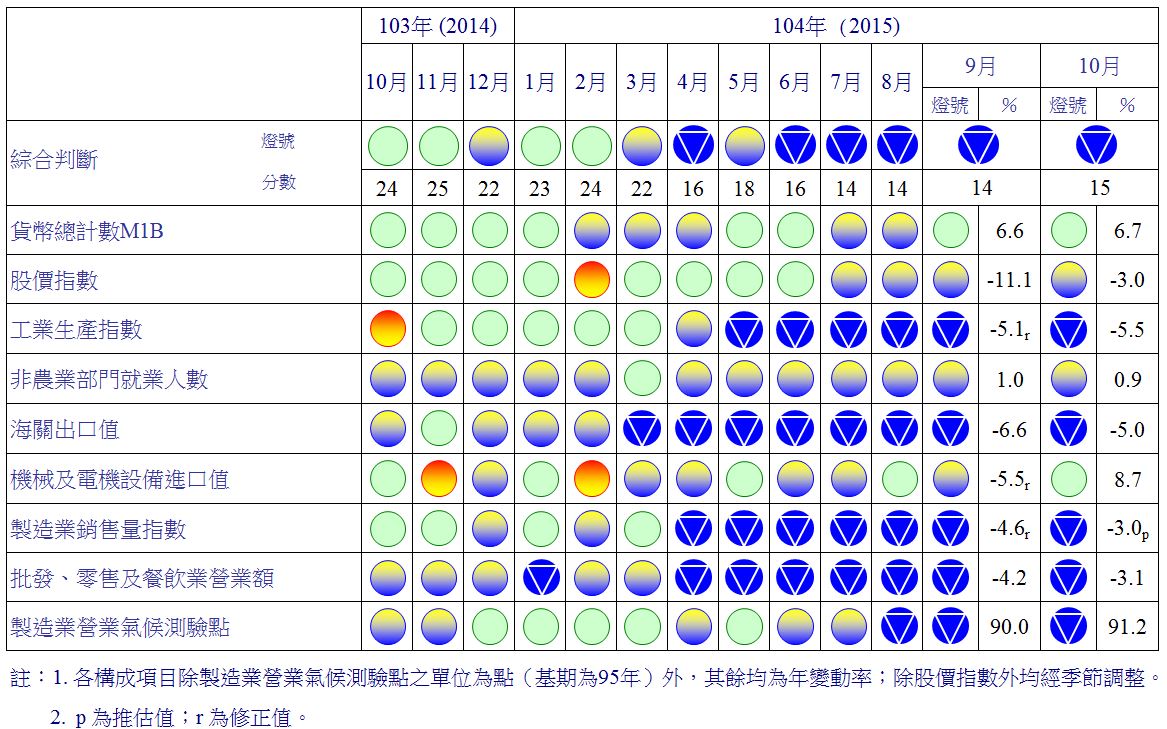 圖2  一年來景氣對策信號    表1  景氣領先指標                                                                                           指數註：1.本表構成項目指數為經季節調整、剔除長期趨勢，並平滑化與標準化後之數值。以下表同。2.淨進入率＝進入率—退出率。 3.核發建照面積僅包含住宿類（住宅）、商業類、辦公服務類、工業倉儲類4項建造執照統計資料。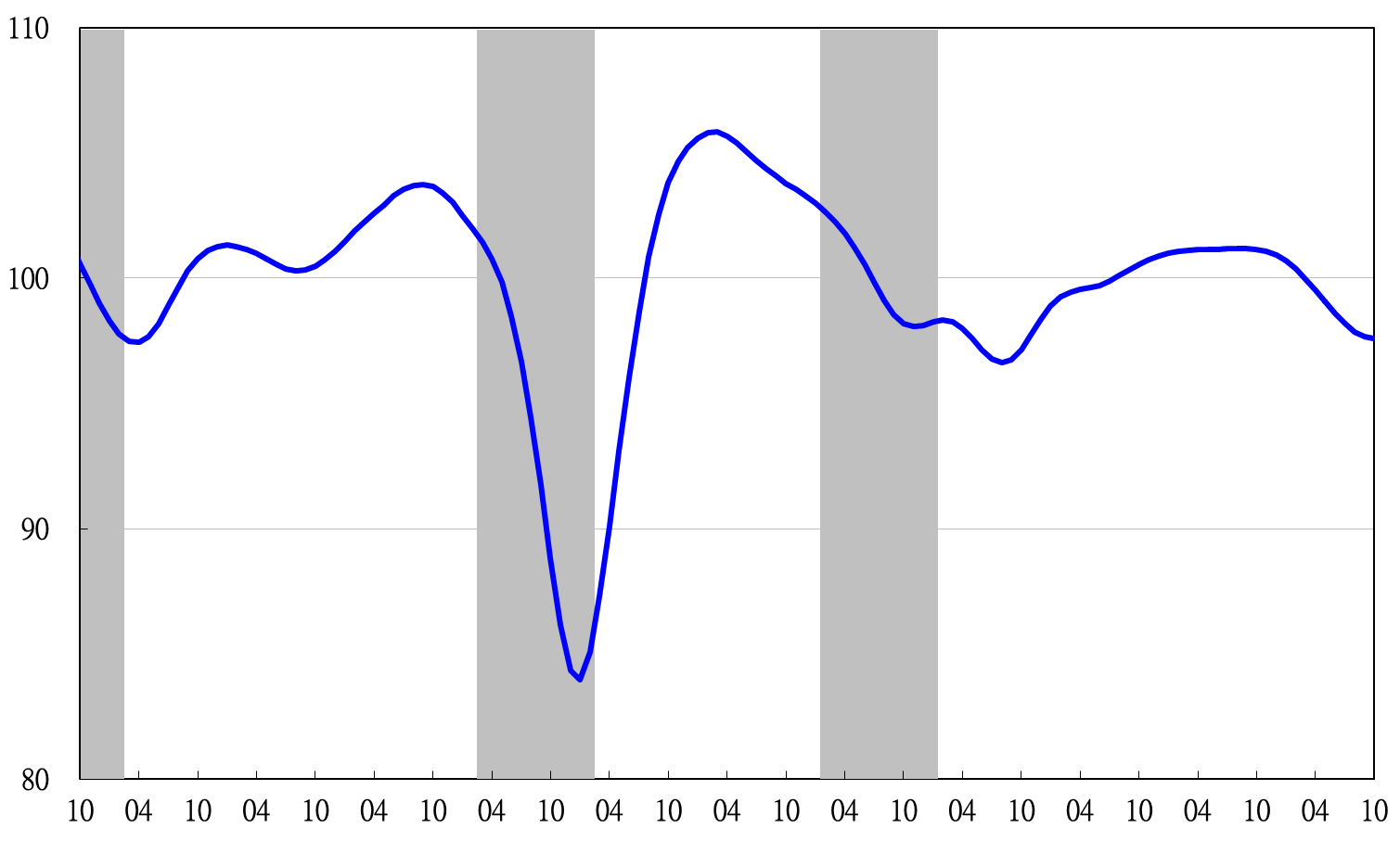 註：陰影區表景氣循環收縮期，以下圖同。圖3  領先指標不含趨勢指數走勢圖表2  景氣同時指標                                                                                           指數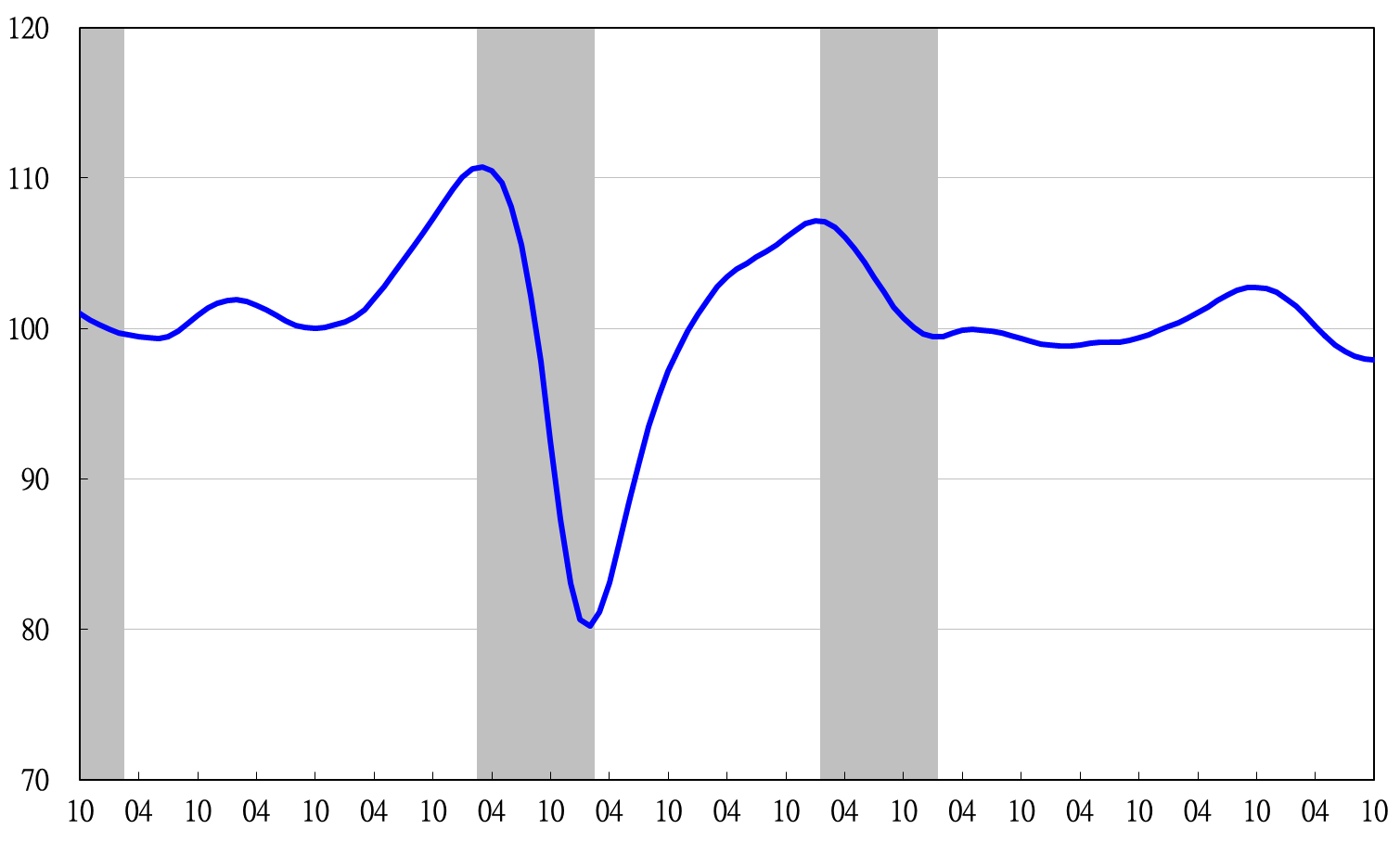 圖4  同時指標不含趨勢指數走勢圖表3  景氣落後指標                                                                                           指數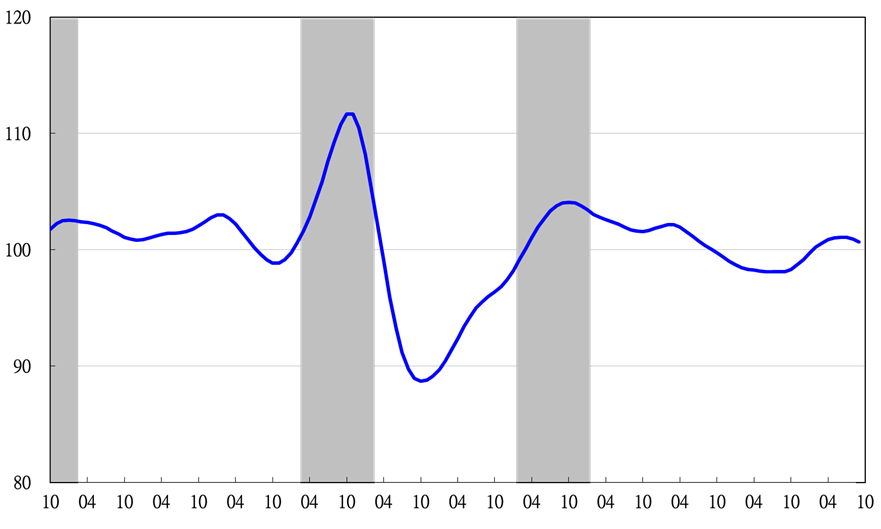 圖5  落後指標不含趨勢指數走勢圖項　　　　　目104年 (2015)104年 (2015)104年 (2015)104年 (2015)104年 (2015)104年 (2015)104年 (2015)項　　　　　目4月5月6月7月8月9月10月不含趨勢指數99.5099.0698.6098.1697.8397.6697.58　較上月變動 (%)-0.46-0.44-0.46-0.45-0.34-0.18-0.09構成項目1外銷訂單指數 99.7599.3399.0498.9499.1299.60100.24實質貨幣總計數M1B100.10100.11100.11100.11100.12100.13100.14股價指數100.35100.23100.0499.7999.5499.3099.09工業及服務業受僱員工淨進入率299.9799.9399.8799.8299.7799.7399.69核發建照面積399.4499.5099.5399.4399.2298.9498.62SEMI半導體接單出貨比100.0299.9799.9399.9199.8999.8499.77製造業營業氣候測驗點99.9099.7199.4999.2699.0598.8698.70項　　　　　　　目104年 (2015)104年 (2015)104年 (2015)104年 (2015)104年 (2015)104年 (2015)104年 (2015)項　　　　　　　目4月5月6月7月8月9月10月不含趨勢指數100.16 99.49 98.92 98.48 98.16 97.97 97.90 　較上月變動 (%)-0.68 -0.67 -0.57 -0.44 -0.33 -0.19 -0.07 構成項目工業生產指數100.27 99.84 99.44 99.08 98.77 98.50 98.26 電力(企業)總用電量99.94 99.85 99.72 99.61 99.47 99.41 99.45 製造業銷售量指數99.95 99.67 99.43 99.25 99.15 99.13 99.15 批發、零售及餐飲業營業額99.79 99.50 99.28 99.10 98.98 98.89 98.82 非農業部門就業人數100.08 100.01 99.93 99.85 99.78 99.71 99.65 實質海關出口值99.68 99.48 99.34 99.29 99.30 99.35 99.43 實質機械及電機設備進口值99.75 99.67 99.66 99.70 99.74 99.79 99.88 項　　　　　　　目104年 (2015)104年 (2015)104年 (2015)104年 (2015)104年 (2015)104年 (2015)104年 (2015)104年 (2015)104年 (2015)項　　　　　　　目4月5月6月7月8月8月9月9月10月10月不含趨勢指數100.85 101.02 101.08 101.06 101.06 100.92 100.92 100.67 100.37 100.37 　較上月變動 (%)0.26 0.16 0.07 -0.03 -0.03 -0.14 -0.14 -0.25 -0.30 -0.30 構成項目0.00 0.00 0.00 0.00 0.00 0.00 0.00 0.00 0.00 0.00 失業率100.19 100.13 100.05 99.96 99.96 99.84 99.84 99.72 99.59 99.59 工業及服務業經常性受僱員工人數100.04 100.01 99.97 99.92 99.92 99.87 99.87 99.81 99.76 99.76 製造業單位產出勞動成本指數100.38 100.53 100.64 100.71 100.71 100.73 100.73 100.68 100.63 100.63 金融業隔夜拆款利率100.01 100.00 99.99 99.96 99.96 99.93 99.93 99.89 99.85 99.85 全體貨幣機構放款與投資99.83 99.79 99.77 99.78 99.78 99.82 99.82 99.87 99.92 99.92 製造業存貨率100.55 100.73 100.85 100.91 100.91 100.90 100.90 100.82 100.70 100.70 